ИНН 0238001480 ОГРН 1020200677386КАРАР                                                                         № 7                                           ПОСТАНОВЛЕНИЕ25 января 2023 йыл                                                                                                                           25 январь 2023 годаО признании адреса присвоеннымРуководствуясь Федеральным законом от 06 октября 2003 года №131-ФЗ «Об общих принципах организации местного самоуправления в Российской Федерации», Федеральным законом от 28 декабря 2013 года №443-ФЗ « О федеральной информационной адресной системе и о внесении изменений в Федеральный закон «Об общих принципах организации местного самоуправления в Российской Федерации», Постановлением Правительства Российской Федерации от 22 мая 2015 года №492 «О составе сведений об адресах, размещаемых в государственном адресном реестре, порядке межведомственного информационного взаимодействия при ведении государственного адресного реестра, о внесении изменений и признании утратившими силу некоторых актов Правительства Российской Федерации», ПОСТАНОВЛЯЮ:      1.Признать присвоенным следующий адрес:   -Адрес жилого дома с кадастровым номером 02:40:090410:544, расположенного на земельном участке с кадастровым номером 02:40:090410:35-Российская Федерация, Республика Башкортостан, муниципальный район Миякинский район, Сельское поселение  Миякинский сельсовет, село Киргиз-Мияки, улица Строительная дом 6а; - кадастровый номер 02:40:090410:740    квартира 1.2. Контроль за исполнением настоящего Постановления оставляю за собой.    Глава СП Миякинский сельсовет                                      А.И.СапожковБАШКОРТОСТАН  РЕСПУБЛИКАҺЫМИӘКӘ РАЙОНЫМУНИЦИПАЛЬ РАЙОНЫМИӘКӘАУЫЛ СОВЕТЫ АУЫЛ БИЛӘМӘҺЕ ХАКИМИӘТЕ452080, Кырғыз- Миәкә, Ғөбәйзуллин урамы, 137,тел. 2-10-85, факс 2-10-85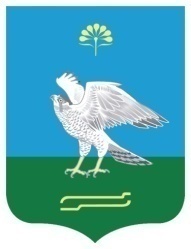 АДМИНИСТРАЦИЯСЕЛЬСКОГО ПОСЕЛЕНИЯ МИЯКИНСКИЙ СЕЛЬСОВЕТМУНИЦИПАЛЬНОГО РАЙОНА МИЯКИНСКИЙ РАЙОН РЕСПУБЛИКИ БАШКОРТОСТАН452080, Киргиз-Мияки, ул. Губайдуллина, 137,тел. 2-10-85,факс 2-10-85